SP ZOZ/DZ/47/2020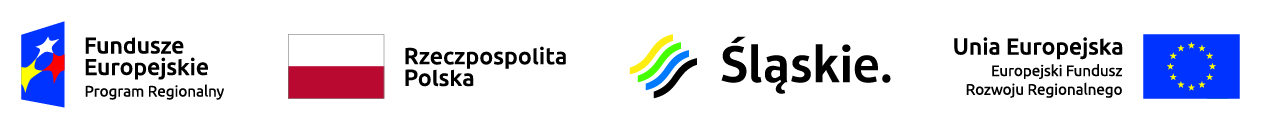 	                                Załącznik nr 3 do SIWZ 	                                            PAKIET NR 4SPECYFIKACJA TECHNICZNAAUTOKLAW – SZT.1Nazwa i typ oferowanego urządzenia:...................................................................Nazwa producenta:		          ...................................................................Kraj produkcji:			          ...................................................................Rok produkcji 2020		          …………………………………………………………………………..Załącznik wskazuje minimalne wymagania Zamawiającego, które muszą zostać spełnione, natomiast Wykonawca – wypełniając ten załącznik – oferuje konkretne rozwiązania, charakteryzując w ten sposób zaoferowany asortyment.Załącznik należy wypełnić w całości, bez wprowadzania zmian w jego treści – stanowi on integralną część oferty – deklarację Wykonawcy co do jej treści, stąd brak tego załącznika, zawierającego treści zgodne z wzorem określonym w specyfikacji istotnych warunków zamówienia, spowoduje odrzucenie oferty..............................................................(podpisy i pieczęcie osób upoważnionychdo reprezentowania wykonawcyL.p.Wymagane funkcje / parametryWymogiOcena punktowaOdpowiedź TAK,lub krótki opis(wg kolumny „Wymogi”)I.WYMAGANIA OGÓLNEWYMAGANIA OGÓLNEWYMAGANIA OGÓLNEWYMAGANIA OGÓLNE1.Grawitacyjny kasetowy sterylizator parowyTAK2.Komora sterylizatora w postaci wymiennej kasety TAK3.Kaseta endoskopowa jako wyposażenie sterylizatoraTAK4.Użyteczna pojemność wewnętrzna kasety sterylizacyjnej min 5,1 dm3 TAK5.Konstrukcja kasety pozwalająca na przenoszenie narzędzi po sterylizacjiTAK6.Możliwość przechowywania narzędzi po sterylizacji w kasecie TAK7.Kaseta wyposażona w przykrywkę oraz wkład (półkę-siatkę)TAK8.Autoklaw wyposażony w kolorowy wyświetlacz dotykowy TAK9.Sterylizator zgodny z normą PNTAK10.Medium sterylizujące para wodna TAK11.Ciśnienie pracy 2,1 barTAK12.Zasilanie sieciowe 230V/50Hz TAK13.Sterylizator przystosowany do ustawienia na stole lub szafceTAK14.Sterylizator nie wymagający stałego podłączenia do instalacji wod. – kan. TAK15.Para wytwarzana przez wbudowaną wytwornicęTAK16.Zasilanie wytwornicy wodą destylowaną z wbudowanego zbiornika TAK17.Pojemność zbiornika wody destylowanej około 4 dm3 TAK18.Blokada przed wyjęciem kasety czasie trwania procesu TAK19.Program powiadamiania o błędach TAK20.Wyświetlanie informacji o nieprawidłowościach i błędach w języku polskim TAK21.Zapis cykli sterylizacyjnych po przez wbudowany rejestrator Data Logger na pamięci USBTAK22.Zbiornik na skropliny oraz dren do odprowadzania skroplin TAK23.Programy do sterylizacji narzędzi: - Zapakowanych pełnych(litych) i pustych (z otworami)- Niezapakowanych pełnych(litych) i pustych (z otworami)TAK24.Program do sterylizacji materiałów gumowychTAK25.Wymagane programy sterylizacyjne TAK1. Instrumenty lite niezapakowane temperatura 3,5 min. / 134°C czas cyklu 8:45 min (bez suszenia) TAK2. Instrumenty wgłębione niezapakowane temperatura 3,5 min. / 134°C, czas cyklu 10:50 min (bez suszenia)TAK3. Instrumenty wgłębione niezapakowane temperatura 18 min. / 134°C, czas cyklu 25:20 min (bez suszenia)TAK4. Instrumenty wgłębione zapakowane temperatura 3,5 min. / 134°C czas cyklu 15:30 min (bez suszenia)TAK5. Instrumenty wgłębione zapakowane temperatura 18 min. / 134°C czas cyklu 30:00 min (bez suszenia)TAK6. Guma/ Plastik temperatura 15 min. / 121°C czas cyklu 20:20 min (bez suszenia)TAK7. Guma/ Plastik temperatura 30 min. / 121°C czas cyklu 35:20 min (bez suszenia)TAK8. Program dodatkowego suszeniaTAK26.W przypadku pozostawienia kasety w sterylizatorze po zakończeniu procesu automatyczne rozpoczęcie programu suszenia TAK27.Możliwość pracy autoklawu w sieci LAN TAK28.Autoklaw posiadający odczyt na wyświetlaczu jakości wody destylowanej znajdującej się w zbiorniku autoklawu. TAK29.Autoklaw posiadający odczyt na wyświetlaczu pozycji kasety sterylizacyjnej w autoklawie.TAK30.Komora sterylizacyjna kasety endoskopowej o wymiarach 49 × 18 cm ×7,5 cm TAK31.Autoklaw wyposażony w matę silikonową na obudowę autoklawu, która umożliwia położenie gorącej kasety bezpośrednio na autoklawieTAK